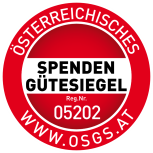 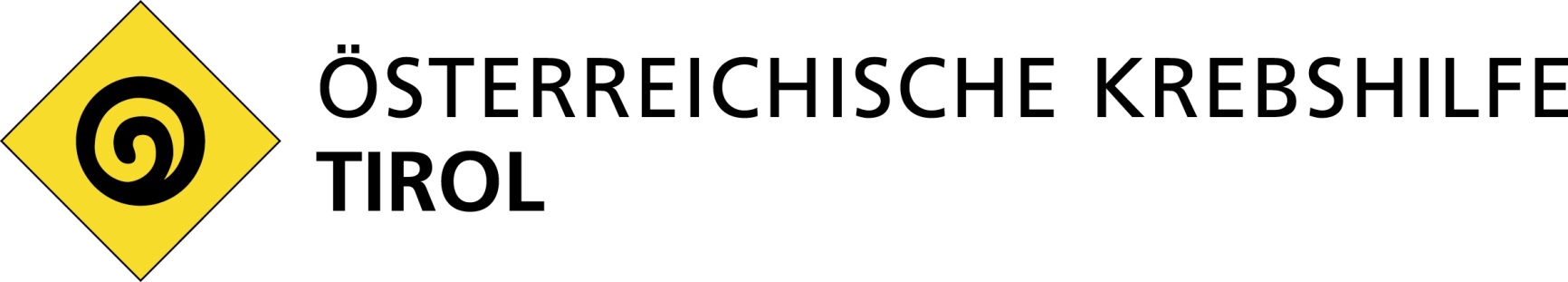 Anichstraße 5 a6020 Innsbruck
Telefon +43 (0)512 57 77 68  Fax +43 (0)512 57 77 68 - 4
Email: office@krebshilfe-tirol.atBeitrittserklärung Mitgliedschaft Ich erkläre hiermit den Beitritt als ordentliches Mitglied der ÖSTERR. KREBSHILFE-/KREBSGESELLSCHAFT/TIROL:Ab dem Jahr 2021 beträgt der Mitgliedsbeitrag für ordentliche Mitglieder jährlich € 50.(vergünstigter Beitrag für in Ausbildung befindliche KlinikärztInnen und AssistentInnen sowie StudentInnen € 20)
Den Mitgliedsbeitrag überweise ich auf das Konto der ÖSTERR. KREBSHILFE-/KREBSGESELLSCHAFT/TIROL:Tiroler SparkasseIBAN: AT11 2050 3013 0000 5004BIC: SPIHAT22xxxEs wird ein Rücktrittsrecht von 14 Tagen eingeräumt, allfällige Beitragszahlungen werden auf Antrag anteilsmäßig rückerstattet.
Mit der Verwendung meiner Daten für den internen Gebrauch zum Zweck der Zusammenfassung im Mitgliederverzeichnis bin ich bis auf Widerruf einverstanden.Als Mitglied erhalte ich die Einladungen zu den Jahreshauptversammlungen des Vereins.Darüber hinaus werde ich über aktuelle Veranstaltungen und Programme der Krebshilfe Tirol informiert.Ich bin einverstanden, dass die Beitragsvorschreibungen per Email übermittelt werden. Dies kann jederzeit von mir widerrufen werden. Unterschrift elektronisch:      DANKE FÜR IHRE UNTERSTÜTZUNG!Anrede Frau	 Herr	Titel	     VornameNachnameDienstanschrift (optional)UnternehmenAbteilungStraße, HausnummerPLZ, OrtEmail     		Telefon	     PrivatanschriftStraße, HausnummerPLZ, OrtEmail     		Telefon 	     